The Centre for Studies in Religion and Society (CSRS) at the University of Victoria welcomes applications from artists of all mediums and genres interested in participating in our dynamic interdisciplinary research community.Purpose: The artist in residence (AIR) program seeks to create mutually beneficial lines of exchange between scholars and artists who share an interest in themes at the intersection of religion/spirituality and society. The residency will enrich the scholarly atmosphere of the CSRS by promoting engagement with the creative arts and will assist artists in sharing and developing their practice within a university environment.Eligibility: The AIR fellowship is available to artists working in visual arts, literary arts, performing arts, design or new media, whose creative work can be reasonably conducted (e.g. low noise level) in a university office. Canadian and international professional artists, new artists and MFA students are encouraged to apply (applicants are not required to have a university degree to apply).Value: The successful candidate will be awarded the Chih-Chuang and Yien-Ying Hsieh Scholarship for Art and Spirituality, worth $6,000 for a 12-month fellowship. In addition, the position provides centrally located private office/studio space on the scenic University of Victoria campus; library privileges; a congenial retreat-like setting with regular opportunities for cross-disciplinary engagement with scholars and students from around the world; and opportunities for the showcasing of work through public readings, exhibits or performances.Term: AIR fellowships are granted for a minimum three-month and a maximum twelve-month term, beginning September 2023. The stipend will be pro-rated according to the length of term. Please note: past recipients of the AIR Fellowship are eligible to re-apply after an interval of at least five years. Conditions: The artist in residence is expected to give a public lecture on their work, to take advantage of the private office space provided in the centre, acknowledge the support of the CSRS in work arising from the fellowship and notify the centre of any such works, and to attend the activities of the CSRS (e.g., daily informal meetings over coffee and tea to discuss topics related to religion and society, weekly public lectures of other centre fellows). Fellows do not need to participate in all events but are encouraged to be involved in the thriving academic and social life of the centre. Application Procedures: Applications are accepted once a year via email and should include: a current CV (maximum 4 pages);up to five samples of the applicant's work (with the total length not exceeding 6 single-spaced pages if written material, several images or short videos);this completed AIR fellowship application; the contact information of two scholars, curators, established artists, or other professionals in the cultural sector, whom the applicant has asked to submit letters of support directly to csrs@uvic.ca. The CSRS may also solicit the opinions of other referees.Applications are reviewed by members of the CSRS Program Committee and Advisory Council in May/June. All materials should be submitted via email to csrs@uvic.ca, indicating attention to Dr. Kathy Chan, Acting Director. Candidates are responsible for ensuring their applications are complete. Applicants are encouraged to visit the centre to see the office/studio space and to meet with the CSRS director prior to submitting an application. Deadline: Tuesday, May 9, 2023.Scroll down to fill out the form -The text boxes will expand as you type. Click directly on the tick boxes to select them. For the last section, please upload a JPEG image of your signature or send a scanned, signed copy.Applicant InformationProject DescriptionReferencesPlease list two referees whom you have asked to send a supportive letter directly to the CSRS:Please ask both of your references to send their letters before the deadline of Tuesday, May 9, 2023.Other QuestionsApplication ChecklistDisclaimer and SignatureBy submitting this form, I certify that all information on this document is correct as of the date indicated at the top of the first page. Candidates are responsible for ensuring applications are complete and submitted on time. If you have questions, please email csrs@uvic.ca, call 250-721-6325, or visit www.csrs.uvic.ca for more information.Full Name:LastFirstMiddle Preferred namePhone:Email: : : Date:Organization (if applicable): Organization (if applicable): Timeframe for your visit:Timeframe for your visit:Start: Start: Start: End: End: End: End: Please provide a descriptive title of your project (maximum 50 words):Please describe your current creative practice (maximum 200 words):Please provide a concise summary of the project you are proposing to undertake for this fellowship (maximum 500 words):Please describe the final product(s) that would result from this fellowship (e.g. painting, book, play, song, art installation, presentation, performance, digital experience, and/or workshop. Maximum 100 words):Please indicate how you think this project would be relevant to the mandate of the CSRS (maximum 200 words):Please indicate how the proposed project is likely to benefit your personal or professional development (maximum 100 words):What is the proposed project timeline? (Maximum 100 words):What is the proposed project timeline? (Maximum 100 words):What is the proposed project timeline? (Maximum 100 words):How will you use the CSRS office/studio space for your proposed project? (Maximum 100 words):How will you use the CSRS office/studio space for your proposed project? (Maximum 100 words):How will you use the CSRS office/studio space for your proposed project? (Maximum 100 words):Does your project require Human Research Ethics Board (HREB) approval?YESNOIf yes, have you received HREB approval from UVic? YESNOT YETIf not yet, when is the estimated date that you will receive your ethics approval?Full Name:Relationship:Dept./Institution:Phone:Email:Full Name:Relationship:Dept./Institution:Phone:Email:How did you hear about this fellowship opportunity? Please select all the options that apply:How did you hear about this fellowship opportunity? Please select all the options that apply:How did you hear about this fellowship opportunity? Please select all the options that apply:The CSRS annual newsletter The CSRS annual newsletter The CSRS websiteThe CSRS websiteCSRS emails (e.g. Upcoming Events or Lectures Notices)CSRS emails (e.g. Upcoming Events or Lectures Notices)CSRS Twitter CSRS Twitter CSRS FacebookCSRS FacebookDigital signs around Uvic campusDigital signs around Uvic campusPrinted poster Printed poster Word of mouth (friend, colleague, supervisor, staff, family)Word of mouth (friend, colleague, supervisor, staff, family)Other (please specify): Ask both of your referees to email their PDF letters of reference directly to csrs@uvic.ca before the deadline: Tuesday, May 9, 2023.Combine your CV (maximum 4 pages), samples of your work (maximum 6 pages or 15MB) and this application form into a single PDF document. (Please refer to this link if you need assistance with merging PDF documents.) Save the PDF document with the file name [Last Name, First Name_2022-23 CSRS AIR Fellowship]Email the PDF document to csrs@uvic.ca with the subject line “2022-23 CSRS AIR Application” before the deadline of Tuesday May 9, 2023.Signature:Date: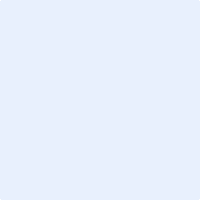 